to DVGW CERT GmbH, Bonn, for conformity assessment pursuant to Construction Product Directive 305/211 of 9 March 2011 1) Only one applicant, one certificate holder and one invoice recipient is admissible2) Please specify further distributors, production sites or models on a separate sheet3) Please enter the above-mentioned distributor(s)' number(s) for this model1.	Certification methodConformity assessment method applied for:(Please heed the 4th paragraph of the general information)2.	Favoured test / inspection body3.	Amendment of certifications or monitoring procedures4.   Technical specifications:Please enclose a data sheet / extract from pamphlet / product description with your application.The following should be apparent from this material:e.g. nominal widths, materials, performance and areas of application.Further remarks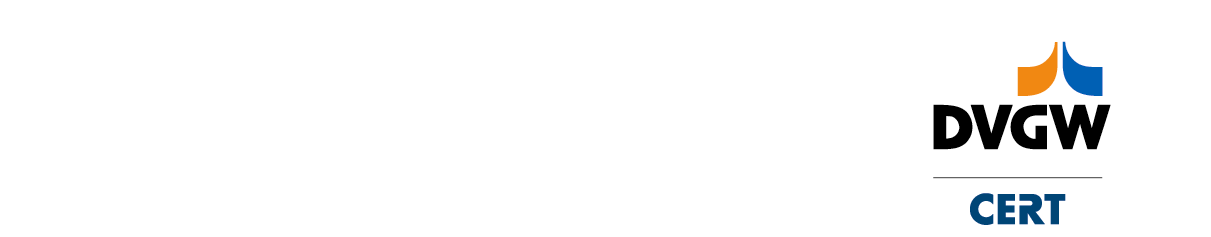 Application (Construction products, CE)DVGW file number:Application (Construction products, CE)DVGW file number:(only for use by DVGW CERT GmbH)(only for use by DVGW CERT GmbH)(only for use by DVGW CERT GmbH)(only for use by DVGW CERT GmbH)Company, address (please tick appropriate box):Company, address (please tick appropriate box):Company, address (please tick appropriate box):Company, address (please tick appropriate box):Company, address (please tick appropriate box):Company, address (please tick appropriate box):Company, address (please tick appropriate box):Company, address (please tick appropriate box):ACIDP1)2)3)4)(For explanation see general information in respect of certification procedures on page 4)(For explanation see general information in respect of certification procedures on page 4)(For explanation see general information in respect of certification procedures on page 4)(For explanation see general information in respect of certification procedures on page 4)(For explanation see general information in respect of certification procedures on page 4)(For explanation see general information in respect of certification procedures on page 4)(For explanation see general information in respect of certification procedures on page 4)A -  Applicant1)A -  Applicant1)A -  Applicant1)C -  Certificate holder1) (manufacturer)C -  Certificate holder1) (manufacturer)I -  Invoice recipient1)I -  Invoice recipient1)I -  Invoice recipient1)I -  Invoice recipient1)I -  Invoice recipient1)I -  Invoice recipient1)I -  Invoice recipient1)D -  Distributor2) (if desired on certificate)D -  Distributor2) (if desired on certificate)D -  Distributor2) (if desired on certificate)D -  Distributor2) (if desired on certificate)D -  Distributor2) (if desired on certificate)P -  Production site2)P -  Production site2)P -  Production site2)P -  Production site2)P -  Production site2)P -  Production site2)P -  Production site2)Applicant’s contact person:Applicant’s contact person:Applicant’s contact person:Applicant’s contact person:Applicant’s contact person:Applicant’s contact person:Applicant’s contact person:Applicant’s contact person:Applicant’s contact person:Applicant’s contact person:Applicant’s contact person:Applicant’s contact person:Applicant’s contact person:Name:Name:Phone:Phone:Fax:Fax:E-mail:E-mail:....@........@........@........@........@........@........@........@........@........@........@....Product designation:Product designation:Product designation:Product designation:Product designation:Product designation:Product designation:Product designation:Product designation:Applied standard:Applied standard:Applied standard:DIN EN       DIN EN       DIN EN       DIN EN       DIN EN       DIN EN       DIN EN       DIN EN       DIN EN       DIN EN       Applied standard:Applied standard:Applied standard:Model designation2)Model codeDistributor No.3)System 1+System 1System 2+System 2+System 2Test body for product testing or sampling test:Inspection body for initial inspectionof the plant and the plant's ownproduction control or monitoring:EC Certificate of Conformity to be issued inEC Certificate of Conformity to be issued inGerman and/orGerman and/orEnglish.(Issuance in both languages will be included in the certification fee if the product concerned is monitored by the DVGW CERT GmbH)(Issuance in both languages will be included in the certification fee if the product concerned is monitored by the DVGW CERT GmbH)(Issuance in both languages will be included in the certification fee if the product concerned is monitored by the DVGW CERT GmbH)(Issuance in both languages will be included in the certification fee if the product concerned is monitored by the DVGW CERT GmbH)(Issuance in both languages will be included in the certification fee if the product concerned is monitored by the DVGW CERT GmbH)(Issuance in both languages will be included in the certification fee if the product concerned is monitored by the DVGW CERT GmbH)(Issuance in both languages will be included in the certification fee if the product concerned is monitored by the DVGW CERT GmbH)Please issue an additional certificate in the language  Please issue an additional certificate in the language  Please issue an additional certificate in the language  Please issue an additional certificate in the language  (available for a fee)(available for a fee)(available for a fee)Registration number(s) concerned:Registration number(s) concerned:Amendment of certificationsAmendment of certificationsAmendment of certificationsType of amendment:Change of production site(s) (please specify on page 1)Change of production site(s) (please specify on page 1)Change of production site(s) (please specify on page 1)ModelTechnical specifications RemarksGeneral information in respect of the certification procedures:The certification procedure applied for is based on the current rules of procedure of the DVGW CERT GmbH for conformity assessment procedures pursuant to EC Construction Product Directive 305/211. The schedule of fees valid at the time of application receipt (date of receipt stamp) shall be applicable for the granting, extension, amendment, monitoring and transcript of EC Declarations of Conformity. The fees and certification data valid on the 1st of January of the respective year shall be used to calculate the annually due registration lump sum. Any complaints in respect of invoices shall have to be communicated in  writing together with the reason for the complaint within 4 weeks after delivery of invoice. Refraining from submitting any   objections shall be considered as approval. Jurisdictional venue for all controversial issues and claims arising from the rules of procedure and schedules of fees of the DVGW CERT GmbH shall be Bonn, Germany. The respective German version of the issued document shall be the binding version.Product-related testing shall as a rule be carried out under a separate contractual relationship between the applicant and (a) test laboratory (test laboratories) accredited by the DVGW CERT GmbH for the product(s) to be certified. The certification and monitoring procedure shall have to be applied for at the DVGW CERT GmbH. The test regulations specified in the order    confirmation shall form the sole basis for testing and monitoring.Prior to the start of the certification procedure, an application on the corresponding form shall have to be submitted to the DVGW CERT GmbH. The certification procedure shall commence after acceptance of the application (order confirmation with valid file reference) by the DVGW CERT GmbH. The (submitting) certificate holder undertakes not to have any testing carried out by a test laboratory that has in any manner been involved in the development and construction design or has in another manner been active in an advisory capacity with regard to the product. He furthermore undertakes not to issue any advertising messages or other public statements in respect of results or interim results of the test procedure before he has been informed of the completion of the certification procedure by the DVGW CERT GmbH. For products exhibiting a national DVGW        certification, monitoring during the production phase may be carried out conjointly.Proof of the nature and purpose of the business (certificate holder) shall have to be enclosed with the application. Entry in the commercial register (for foreign companies comparable legal proof) shall be considered valid proof. The certificate holder shall be the manufacturer who is responsible for placing the certified products into circulation.Once the DVGW CERT GmbH has issued an EC Declaration of Conformity, the holder thereof undertakes to communicate any changes to the certified product or to the production method, which influence the product characteristics relevant for certification, as well as any changes to the company name and company address to the DVGW CERT GmbH. If he fails to meet this obligation, the entitlement to use the certification mark and the CE mark of conformity concerned shall cease. Use of the    certification marks applicable for a product is only permitted in the form specified by the DVGW CERT GmbH and solely for the certified products, models and types. The current licensing terms of the DVGW CERT GmbH shall apply to the use of the certification marks. Any binding information in respect of the certification procedure shall require the written formThe applicant undertakes to comply with the following certification requirements from the date of application. Specifically, the applicant agrees to the following: The applicant always fulfils the certification requirements, including implementing appropriate changes when they are    communicated by the certification body; The applicant ensures that if the certification applies to ongoing production, the certified product continues to fulfil the product requirements;The applicant makes all necessary arrangements forthe conduct of the type examination and surveillance, including provision for examining documentation and       records, and access to the relevant equipment, location(s), area(s), personnel, and applicant's subcontractor;the investigation of complaints;the participation of assessors from Deutsche Akkrediterungsstelle GmbH (DAkkS) or the notifying bodies and DVGW CERT GmbH. The cost for the participation of assessors are borne by DVGW CERT GmbH.The applicant makes claims regarding certification consistent with the scope of certification;The applicant does not use its certification in such a manner as to bring DVGW CERT GmbH into disrepute and does not make any statement regarding its certification that DVGW CERT GmbH may consider misleading or unauthorised;Upon suspension, withdrawal, or expiry of certification, the applicant discontinues its use of all advertising matter that       contains any reference thereto and takes action as appropriate (e.g. the return of certification documents);The applicant will make certification documents available to third parties only in their entirety.In making reference to its certification in communication media such as documents, brochures or advertising, the applicant complies with the requirements of the licensing terms for the use of the DVGW certification mark of DVGW CERT GmbH;The applicant complies with any requirements described that relate to the use of marks of conformity, and on           information related to the product;The applicant keeps a record of all complaints made known to it relating to compliance with certification requirements and makes these records available to the certification body when requested; The applicant takes appropriate action with respect to such complaints and any deficiencies found that affect    compliance with the requirements for certification;The applicant documents the measures taken;The applicant informs the certification body, without delay, of changes that may affect its ability to conform with the            certification requirements. (Place and date)(Place and date)(Legally binding signature and stamp of the applying certificate holder)